ORMA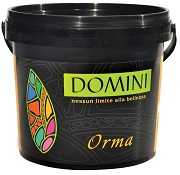 ФасовкаГрунт Fondo 10 – 5 л.
База ORMA -1 л, 5 л.
Лак Vernice Lucida/Vernice Semi Lucida – 1 л.
Добавка Additivo Bianco - 0,3 л.РасходГрунт Fondo 10 – 5 л на 50 м2 (1 слой).
База ORMA – 1 л на 1-2 м2, 5 л на 6-9 м2.
Лак Vernice Lucida/Vernice Semi Lucida – 1 л на 5-10 м2.
Добавка Additivo Bianco – 0,3 л на 3-6 м2.Колеровка36 стандартных цветов согласно каталогу ORMA.ПрименениеДля работ внутри помещений.НанесениеНа подготовленную поверхность, обработанную проникающей грунтовкой, наносится грунт Fondo 10 валиком с коротким ворсом в 1 слой. Время высыхания грунта – 24 часа.База ORMA наносится кистью круговыми движениями, и затем подсушивается в течение 5-10 минут.Затем поверхность разглаживается всей плоскостью кельмы, создавая рисунок. Инструмент во время работы должен оставаться чистым и влажным, для этого его регулярно нужно протирать мокрой губкой.Через 24 часа, после полного высыхания материала, валиком наносится колерованный финиш-лак Vernice Lucida/Vernice Semi Lucida, при этом излишки материала с поверхности снимаются губкой.Для получения эффекта легкой патины и старины: на поверхность кистью или валиком тонким слоем наносится добавка Additivo Bianco, стараясь не прокрашивать углубления рельефа.Время высыхания24-36 часов.ПримечаниеПеред применением материал необходимо тщательно перемешать.База ARTEDA обязательно размешивается только вручную, без использования электромиксера, чтобы не повредить входящие в состав материала частицы!Рекомендуется в одном помещении выполнять работы по нанесению материала одним мастером, во избежание отличий в системе и стиле нанесения.